Наши поручения:АКТИВ   КЛАССА 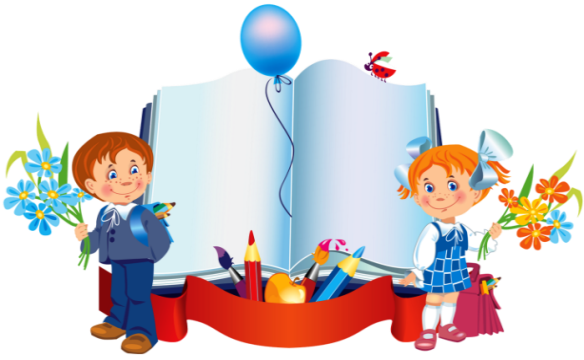 Борисова ПолинаНасретдинов ДанисХубеева ОльгаСПОРТ – ЭТО НАША СИЛА!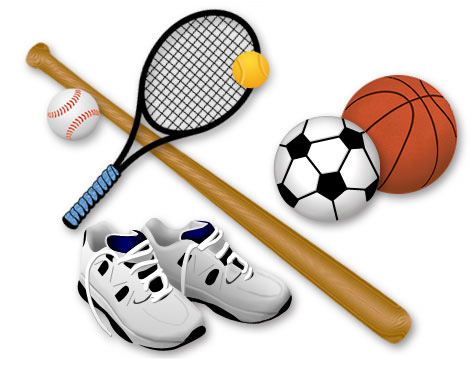 Горгуленко АртемЖумагалиев ЭмильМамедова ЭльмираЦ В Е Т О Ч К И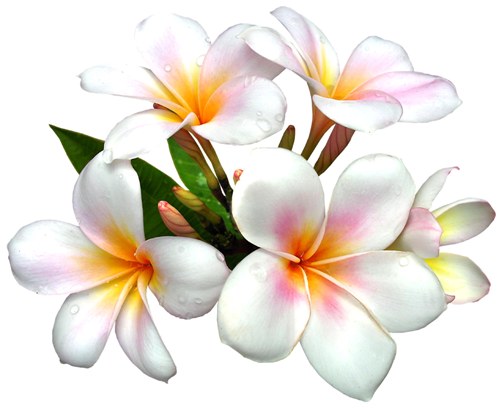 Захарина КристинаКорнюхина ДарьяПопова ПолинаТ Р У Д О В И К И 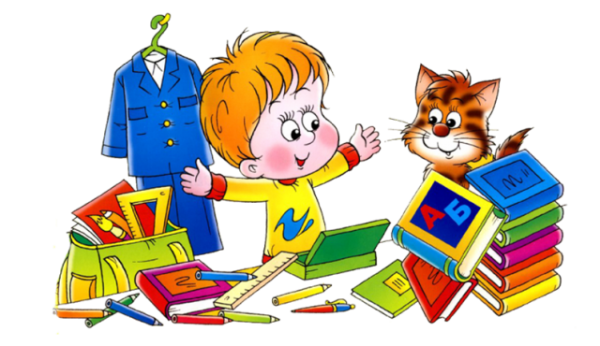 Савельев РоманСидорченко ИгорьСеребряков АртемКоротков НикитаВ Е С Е Л У Ш К ИБорисова Полина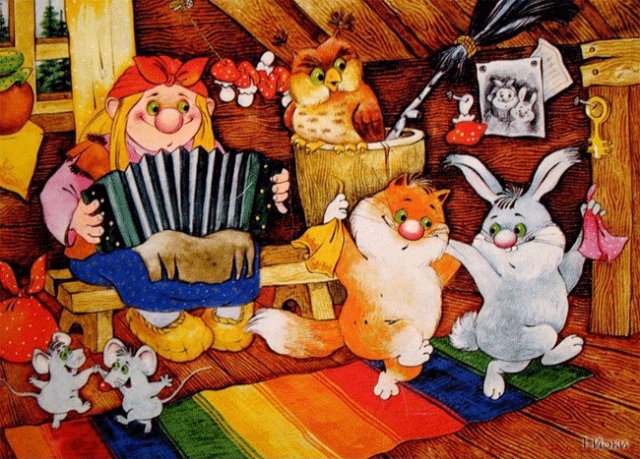 Сидоров СергейКрашенинников ИльяХубеева Оля УЧЕНЫЙ   СОВЕТ 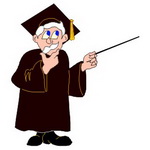 Косолапов АртемНасретдинов ДанисТян Полина